亲密关系课程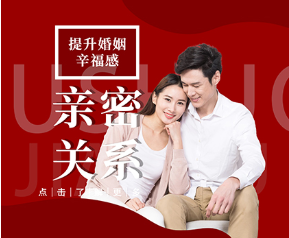 所属分类：心理素质【课程内容】 •课程包括理论与实践相结合，运用爱的雕塑、角色扮演、冥想、内心侦探帽等方式。　　【课程目标】 •知道自身在亲密关系中的生存姿态，学会一致性表达;　　•学会亲密关系互动原则，提高自我觉察的能力;　　•学会运用生命脚本，构建自我内在互动模式，提高自我内在力量;　　•不只是学会让自己快乐，同时还学会和和谐亲密关系的促进，帮助更多的人体会爱，获得爱，传播爱;　　【课程价值】 •深度体会影响亲密关系的各个因素，找到让自我亲密关系良好的方法;　　•会获得心灵成长或人际关系提升;　　•Z终走上拥有和谐、幸福、圆满的亲密关系;　　适合对象：年满14周岁以上人员。　　上课时间：周一到周四晚上，或者周末白天。